KLASA:URBROJ:Stubičke Toplice, _________				-   N A C R T   -Na temelju odredbe članka 42. stavka 1. Zakona o lokalnim porezima (Narodne novine br. 115/16, 101/17, 114/22, 114/23) i članka 25. točke 16. Statuta Općine Stubičke Toplice (Službeni glasnik Krapinsko-zagorske županije br. 16/09, 9/13, 15/18 i 7/21), Općinsko vijeće Općine Stubičke Toplice na svojoj __. sjednici, održanoj dana ______________ 2023. godine donijelo jeODLUKU O IZMJENI ODLUKE O OPĆINSKIM POREZIMAOPĆINE STUBIČKE TOPLICEČlanak 1.U Odluci o općinskim porezima Općine Stubičke Toplice (Službeni glasnik Krapinsko-zagorske županije br. 53a i 48/22), članak 4. stavak 1. mijenja se i glasi:„Članak 4.Porez na kuće za odmor plaća se u visini od 3,00 eura / m2 korisne površine kuće za odmor.“Članak 2.Ova Odluka objavit će se u Službenom glasniku Krapinsko-zagorske županije, a stupa na snagu 1. siječnja 2024. godine.PREDSJEDNIK OPĆINSKOG VIJEĆAOPĆINE STUBIČKE TOPLICETomislav MlinarićObrazloženje Sukladno odredbi članka 11. Zakona o pravu na pristup informacijama (Narodne novine broj 25/13, 85/15 i 69/22) tijela državne uprave, druga državna tijela, jedinice lokalne i područne (regionalne) samouprave i pravne osobe s javnim ovlastima dužne su provoditi savjetovanje s javnošću pri donošenju općih akata odnosno drugih strateških ili planskih dokumenta kad se njima utječe na interese građana i pravnih osoba. Savjetovanje se provodi u trajanju od 30 dana. 
         Općinsko vijeće Općine Stubičke Toplice donijelo je na svojoj 24. sjednici, održanoj dana 27. studenog 2019. godine, Odluku o općinskim porezima Općine Stubičke Toplice (Službeni glasnik Krapinsko-zagorske županije br. 53a), te njezine izmjene na svojoj 11. sjednici održanoj dana 19. listopada 2022. godine (Službeni glasnik Krapinsko-zagorske županije br. 48/22), koje izmjene su se donijele radi prilagodbe uvođenja eura kao službene valute u Republici Hrvatskoj, sukladno Odluci o donošenju Nacionalnog plana zamjene hrvatske kune eurom (Narodne novine broj 146/20.)Pravna osnova za donošenje ove odluke je odredba članka 26. stavka 2. Zakona o lokalnim porezima (Narodne novine br. 115/16, 101/17, 114/22, 114/23), kojim je propisano da visinu poreza na kuće za odmor propisuje svojom odlukom predstavničko tijelo jedinice lokalne samouprave.Člankom 26. stavkom 1. Zakona o lokalnim porezima propisano je da se porez na kuće za odmor plaća od 0,60 do 5,00 eura po m2 korisne površine kuće za odmor.
Ovom Odlukom o izmjeni Odluke o općinskim porezima Općine Stubičke Toplice predlaže se povećati visinu poreza na kuće za odmor sa dosadašnjih 1,59 (12,00 kuna) na 3,00 eura (22,60 kuna) po m2 korisne površine kuće za odmor.Člankom 42. stavkom 2. Zakona o lokalnim porezima propisano je da se odluka predstavničkog tijela jedinice lokalne samouprave može mijenjati najkasnije do 15. prosinca tekuće godine te da stupa na snagu 1. siječnja iduće godine.Pozivamo zainteresiranu javnost da sudjeluje u ovom savjetovanju svojim komentarima, primjedbama i prijedlozima koji se podnose putem priloženog obrasca za sudjelovanje.Početak savjetovanja: 08.11.2023. (objavljeno na www.stubicketoplice.hr) Završetak savjetovanja: 08.12.2023.KLASA: 024-04/23-01/03URBROJ: 2140-27-3-23-1Stubičke Toplice, 08.11.2023.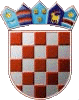 REPUBLIKA HRVATSKAKRAPINSKO-ZAGORSKA ŽUPANIJAOPĆINA STUBIČKE TOPLICEOPĆINSKO VIJEĆE